РЕШЕНИЕО внесении изменений в Положение о комиссии по соблюдению требований к служебному поведению муниципальных служащих муниципального образования «Красногвардейский район» и урегулированию конфликта интересовРуководствуясь Уставом муниципального образования «Красногвардейский район», решением Совета народных депутатов муниципального образования «Красногвардейский район» от 25.08.2009 г. № 166 «Об утверждении Перечня должностей муниципальной службы муниципального образования «Красногвардейский район», при назначении на которые граждане обязаны представлять сведения о своих доходах,  об имуществе и обязательствах имущественного характера, а также сведения о доходах, об имуществе и обязательствах имущественного характера своих супруги (супруга) и несовершеннолетних детей, и при замещении которых муниципальные служащие обязаны представлять сведения о своих доходах, расходах, об имуществе и обязательствах имущественного характера, а также сведения о доходах, расходах,  об имуществе и обязательствах имущественного характера своих супруги (супруга) и несовершеннолетних детей», Совет народных депутатов муниципального образования  «Красногвардейский  район» РЕШИЛ:1. Внести в Положение о комиссии по соблюдению требований к служебному поведению муниципальных служащих муниципального образования «Красногвардейский район» и урегулированию конфликта интересов, утвержденное решением Совета народных депутатов муниципального образования «Красногвардейский район» от 20.04.2012 г. № 02 (в ред. решений от 21.01.2013 г. № 41, от 25.08.2014 г. № 123, от 21.08.2015 г. № 167, от 05.02.2016 г. № 187, от 07.04.2017 г. № 234, от 20.10.2017 г. № 04, от 27.03.2020 г. № 125, от 05.06.2020 г. № 137) изменения, изложив абзац «а» подпункта 2 пункта 11 в следующей редакции:«а) обращение гражданина, замещавшего в органах местного самоуправления должность муниципальной службы, включенную в Перечень должностей муниципальной службы муниципального образования «Красногвардейский район», при назначении на которые граждане обязаны представлять сведения о своих доходах, об имуществе и обязательствах имущественного характера, а также сведения о доходах, об имуществе и обязательствах имущественного характера своих супруги (супруга) и несовершеннолетних детей, и при замещении которых муниципальные служащие обязаны представлять сведения о своих доходах, расходах, об имуществе и обязательствах имущественного характера, а также сведения о доходах, расходах, об имуществе и обязательствах имущественного характера своих супруги (супруга) и несовершеннолетних детей, утвержденный решением Совета народных депутатов муниципального образования «Красногвардейский район» от 25.08.2009 г. № 166, о даче согласия на замещение на условиях трудового договора должности в организации и (или) выполнять в данной организации работы (оказывать данной организации услуги) в течение месяца стоимостью более ста тысяч рублей на условиях гражданско-правового договора (гражданско-правовых договоров), если отдельные функции муниципального (административного) управления данной организацией входили в должностные (служебные) обязанности муниципального служащего, до истечения двух лет со дня увольнения с муниципальной службы;».2. Опубликовать настоящее решение в газете «Дружба», разместить в официальном сетевом издании «Газета Красногвардейского района «Дружба» (http://kr-drugba.ru, ЭЛ № ФС77-74720 от 29.12.2018 г.), а также на официальном сайте муниципального образования «Красногвардейский район» в сети «Интернет» (www.amokr.ru).3. Настоящее решение вступает в силу со дня его опубликования.СОВЕТ НАРОДНЫХ ДЕПУТАТОВМУНИЦИПАЛЬНОГО ОБРАЗОВАНИЯ «КРАСНОГВАРДЕЙСКИЙ РАЙОН»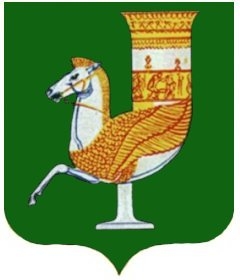 МУНИЦИПАЛЬНЭ ГЪЭПСЫКIЭ ЗИIЭУ «КРАСНОГВАРДЕЙСКЭ РАЙОНЫМ» ИНАРОДНЭ ДЕПУТАТХЭМ Я СОВЕТПринято 44-й сессией Совета народныхдепутатов муниципального образования «Красногвардейский район» четвертого созыва27 ноября 2020 года № 340Председатель Совета народных депутатовмуниципального образования «Красногвардейский район»______________ А.В. ВыставкинаГлава муниципального образования «Красногвардейский район»_____________ Т.И. Губжоковс. Красногвардейское от 27.11.2020 г. № 158